Лекция 1Основные теоретические положения1.1 Вариационный ряд, его представление Генеральной совокупностью называется совокупность всех однородных объектов, подлежащих изучению. Объем генеральной совокупности N.Выборочной совокупностью, или выборкой называется совокупность объектов, случайно отобранных из генеральной совокупности. Объемом выборки n называется число ее объектов. Выборка бывает повторной (с возвращением исследуемого объекта в генеральную совокупность) и бесповторной, при которой отобранный объект в генеральную совокупность не возвращается.Выборка должна быть репрезентативной (представительной), т. е. она должна правильно отображать все свойства и характеристики объектов генеральной совокупности.Пусть в результате независимых испытаний, проведенных в одинаковых условиях, из генеральной совокупности данных, выбраны числовые значения  x1, x2, … xn, характеризующие некоторый признак (n ‒ объем выборки). Последовательность наблюдаемых значений xi (i = 1, 2, …, n), записанных в возрастающем порядке, называется дискретным вариационным рядом, а элементы этой последовательности xi называют вариантами. Если среди вариант есть равные значения, тогда дискретный вариационный ряд записывается  в виде табл. 1, где n1, n2,…, nk  –  частоты (количества повторений) значений  x1, x2, …, xk; при этом должно выполняться условие n1 + n2 + … + nk = n.Таблица 1Статистическим распределением частот (распределением частот) называется перечень вариант и соответствующих им частот, записанных в виде таблицы.Относительной частотой  варианты xi называется отношение ее частоты к объему выборки: =.Сумма относительных частот всех вариант равна единице: .Распределением относительных частот называется перечень вариант и соответствующих им относительных частот.Полигоном частот называют ломаную (рис. 1), составленную из отрезков прямых, которые соединяют точки (x1, n1), (x2, n2),…, (xk, nk); здесь xi – варианты, ni – частоты.Полигоном относительных частот называют ломаную, составленную из отрезков, которые соединяют точки  с координатами  (,).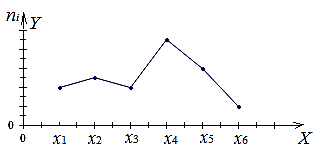 Рис. 1. Полигон частотИнтервальный вариационный ряд – это ряд, в котором значения признака могут меняться непрерывно или число значений признака велико. Для построения такого ряда промежуток изменения признака разбивается на ряд отдельных интервалов и подсчитывается количество значений величины в каждом из них. Если все интервалы имеют одинаковую длину, то число интервалов в случае нормально распределенной совокупности рекомендуется находить по формуле Стерджесса k = 1 + 3,322 lg(n);обычно, 6 ≤ k ≤ 12. Длина частичного интервала определяется по формулеh = (xmax – xmin)/k;величина (xmax  – xmin), называется  размахом вариации. Это разность между наибольшим и наименьшим значениями признака.Гистограммой частот называется ступенчатая фигура (рис. 2), состоящая из прямоугольников с основаниями  и вы-сотами Если интервалы имеют одинаковую длину, то прямо-угольники имеют одно и тоже основание h; их высоты равны 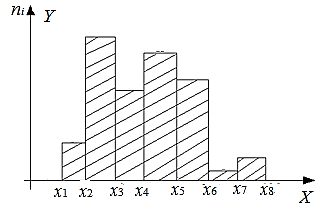 Рис. 2. Гистограмма частотЭмпирической функцией распределения, или функцией распределения выборки, называется функция, определяющая для каждого значения X относительную частоту события X < x. Обозначим функцию распределения через F(x); если nx – число вариант, меньших x, n – объем выборки, то по определениюF(x) = nx / n.Свойства функции F(x):1) значения функции F(x) принадлежат отрезку [0; 1];2) F(x) – неубывающая функция;3) если xmin – наименьшая, xmax – наибольшая варианта, то F(x) = 0, при x < xmin; F(x) = 1, при x  xmax.Выборочную функцию распределения можно задать аналитически, таблично (табл. 2)  или графически (рис. 3, 4).Таблица 2 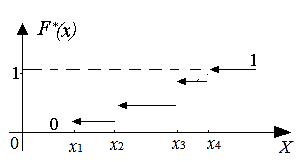 Рис. 3. График функции распределения дискретной функции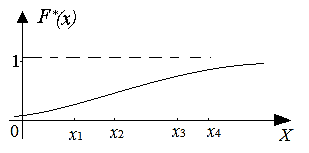 Рис. 4. График функции распределения непрерывной функцииОценки параметров генеральной совокупности, полученные на основании выборки, называются статистическими. Оценку параметра  обозначим через  статистическая оценка является случай-ной величиной и зависит от  x1, x2, … , xn, т. е. = (x1, x2, … , xn).Числовые характеристики оценок параметров распределенияОценка параметра  называется несмещенной, если математическое ожидание  равно , т.е.M() =  и смещенной, еслиM()  .Оценка  параметра  называется состоятельной, если при любом   > 0, .Оценка  называется эффективной, если при заданном объеме выборки  n она имеет наименьшую дисперсию, т.е. D() = Dmin.Оценка  имеет практическую ценность, если она является несмещенной, состоятельной и эффективной.Если статистическая оценка характеризуется одним числом, она называется точечной. К числу таких оценок относятся выборочная средняя и выборочная дисперсия.Выборочной средней xв называется среднее арифметическое значений признака выборочной совокупности. Если все значения x1, x2, … , xn различны, то.Если значения  x1, x2, … , xk, имеют соответственно частоты n1, n2, …,nk,  (n1 + n2 + …+ nk = n), то.Выборочную среднюю иногда обозначают так:  . Величину принимают в качестве оценки генеральной средней. Можно показать, что эта оценка является несмещенной  и состоятельной.Выборочной дисперсией  называют среднее арифметическое квадратов отклонения наблюдаемых значений выборки от их среднего значения  xв.Если все значения x1, x2, … , xn признака выборки объема n различны, тоЕсли среди значений выборки есть равные числа, но сами значения {x1, x2, … , xk} различные числа, повторяющиеся с частотами {n1, n2,…, nk}, причем  n1 + n2 + …+ nk = n, то.Выборочное среднеквадратическое отклонение  определяется формулой .Для вычисления выборочной дисперсии можно также пользоваться формулой,где; .Выборочная дисперсия оценивает дисперсию генеральной совокупности и является смещенной оценкой. Чтобы получить несмещенную оценку генеральной дисперсии выборочную дисперсию умножают на величину  и получают так называемую эмпирическую (или «исправленную») дисперсию;.При n  50 практически нет разницы между оценками  и . Эти оценки являются состоятельными оценками генеральной дисперсии. Для оценки среднеквадратического отклонения генеральной совокупности служит «исправленное» среднеквадратическое отклонение.Интервальной оценкой называют числовой интервал, определяемый по результатам выборки, в котором с вероятностью  находится неизвестное значение параметра генеральной совокупности , т.е..Вероятность  называют доверительной вероятностью или надежностью; обычно выбирают значения для вероятности  близкими к единице (0,95; 0,98; 0,99 и т.д.). Интервал  называется доверительным интервалом. Доверительный интервал можно найти из условиягде  > 0 – некоторое число. Отсюда следует, чтоЭта формула означает, что доверительным интервалом является промежуток . Доверительный интервал оценки математического ожидания a нормального распределения при известном значении среднеквадратического отклонения .; .При точности оценки  и  получимЧисло t является аргументом функции Лапласа (Приложение 2).Доверительный интервал для оценки математического ожидания a нормального распределение при неизвестном значении среднеквадратического отклонения S.При точности оценки  и значении  получим Число  является аргументом распределения Стьюдента (Приложение 3) с  степенями свободы и уровнем значимости .  Распределение Стьюдента определяется параметром n и не зависит от неизвестных параметров a и .        Доверительный интервал для оценки генеральной дисперсии совокупности X, распределенной по нормальному закону, покрывающего среднеквадратическое отклонение  с надежностью .Введем параметр . Тогда получим условие Рассмотрим случайную величину , которая имеет распределение Пирсона, зависит только от n и не зависит от оцениваемого параметра . Вероятность  для параметра   равна Из этого уравнения по табл.  Приложения 5 для распределения Пирсона   (– распределения) можно найти параметр q или используем табл. Приложения 4. Получив значение q, найдем доверительный интервал.Если  то доверительный интервал вычисляют так:Значения Хx1x2…xkЧастотыn1n2…nkВарианты 1